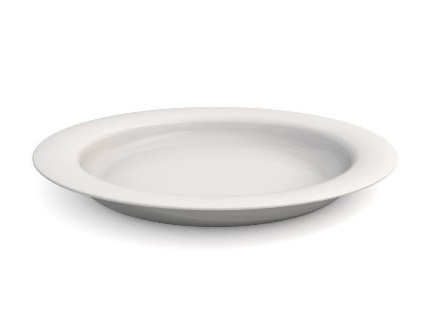 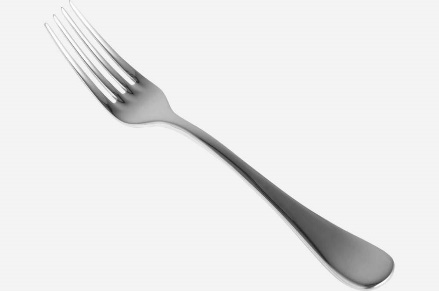 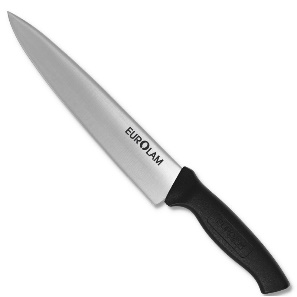 Une assiette………………………………………………Une fourchette……………………………………………Un couteau…………………………………………….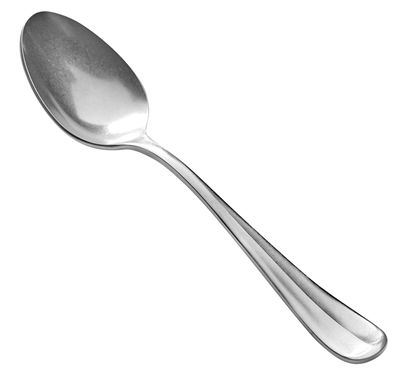 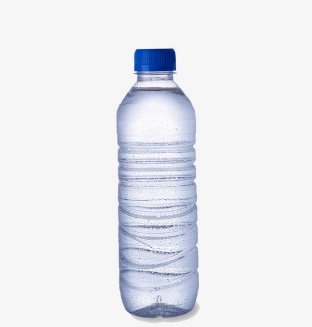 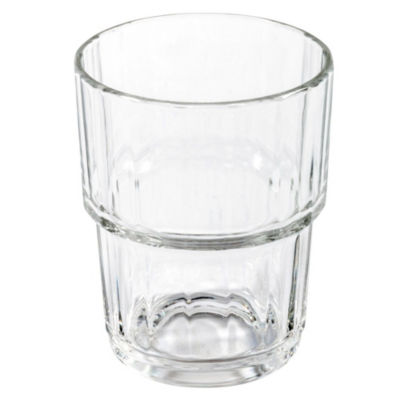 Une cuillère……………………………………………..Une bouteille…………………………………………….Un verre………………………………………….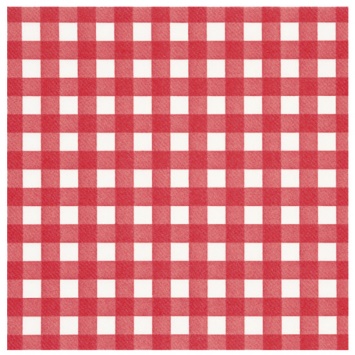 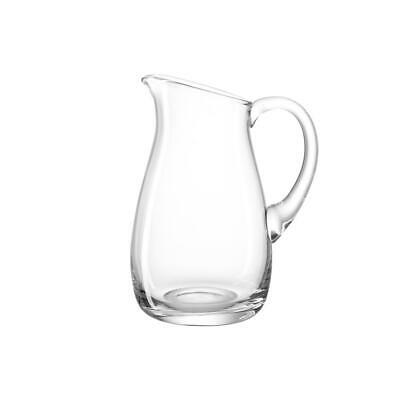 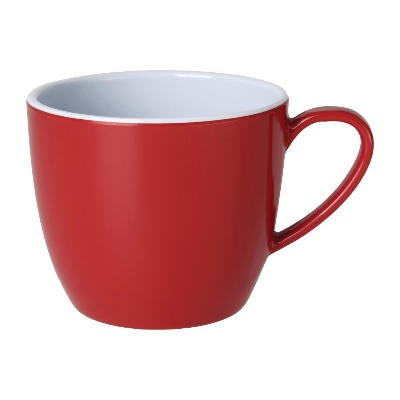 Une serviette……………………………………………………….Une cruche…………………………………………………..Une tasse…………………………………………………………..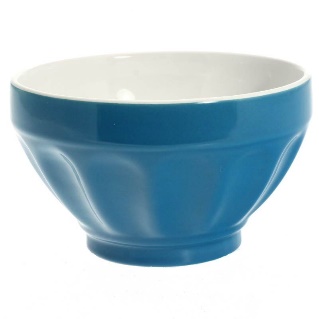 Un bol………………………………………………………